ПРОГРАММА СТРАХОВАНИЯВариант №3:Страховой взнос на одного человека в год: 525,44 BYNАмбулаторно-поликлиническая помощь – 6 400 BYN(включая медикаментозное обеспечение – 200 BYN,включая снятие острой зубной боли – 70 BYN)Лимиты по медикаментозному обеспечению, по снятию острой зубной боли в отношении вновь включаемых застрахованных лиц – работников, сроком страхования менее одного года рассчитываются пропорционально оставшейся части срока действия договора страхованияУсловия страхования членов семей (отец-мать, муж-жена, дети, от 1 года до 65 лет включительно) - единовременная уплата страхового взноса, срок страхования 1 годСтраховым случаем является факт понесенных Выгодоприобретателем расходов, связанных с предоставлением Застрахованному лицу медицинской помощи, предусмотренной договором страхования (Программой страхования), ввиду внезапного расстройства здоровья Застрахованного лица, несчастного случая, обострения хронического заболевания. ДОПОЛНИТЕЛЬНЫЕ РИСКИ:вакцинация против гриппа застрахованных лиц  – 1 раз за период страхования в порядке и сроки, согласованные со Страховщиком;	- проведение тестирования на определение антител к коронавирусу SARS-CoV-2: IgG к одному белку - 1 раз за период страхования. Исследование проводится по желанию застрахованного лица без медицинского направления.- проведение медицинских осмотров (профилактических осмотров), в т. ч. диагностических исследований на поиск патологии без признаков заболевания – предусмотрено осуществление не более 2-ух консультаций врачей-специалистов в совокупности за период страхования и проведение следующих диагностических исследований (обследований) – ОАК, ОАМ, БАК (не более 12 показателей), мазок на флору (цитология), УЗИ, R-снимок (рентгенография без контраста, флюорография), ЭКГ, холтер-мониторирование, СМАД, - всего не более 3 обследований (исследований) в совокупности за период страхования. Указанные услуги осуществляются на базе государственных учреждений здравоохранения, в сроки, дополнительно согласованные Застрахованным лицом со Страховщиком;*дальнейшее наблюдение и лечение выявленных по результатам исследований (обследований) хронических заболеваний, не входит в перечень расходов, оплачиваемых Страховщиком.Амбулаторно-поликлиническая помощьОбщий перечень медицинских мероприятий, которые могут быть предоставлены при наступлении страхового случая по медицинским показаниям в рамках данной программы:лечебно-диагностические приемы (консультации) врачей-специалистов (терапевта, педиатра, хирурга, невролога, кардиолога, пульмонолога, гастроэнтеролога, нефролога, уролога, эндокринолога, иммунолога, инфекциониста, физиотерапевта, иглорефлексотерапевта, мануального терапевта, ортопеда-травматолога, отоларинголога, офтальмолога, дерматолога, аллерголога, гематолога, гинеколога, гинеколога-эндокринолога, нейрохирурга, кардиохирурга, проктолога, онколога, ревматолога, сосудистого хирурга, маммолога) при возникновении медицинских показаний. Консультации осуществляются врачами высшей и первой квалификационной категории, профессорами, докторами и кандидатами медицинских наук, сотрудниками кафедр Белорусской Медицинской Академии последипломного образования, а также профессорско-консультационного центра Белорусского государственного медицинского университета;2. выдача листков нетрудоспособности (при наличии признаков временной нетрудоспособности у Застрахованного лица), медицинских заключений, рецептурных бланков (за исключением льготных);листок нетрудоспособности по уходу за больным ребенком предоставляется не более, чем в 2 случаях заболевания за период страхования;3.  диагностические исследования:3.1. лабораторная диагностика*:-  гематологические лабораторные исследования;- общеклинические лабораторные исследования:- анализы мочи, мокроты, кала (в т.ч. на кальпротектин – 1 раз за период страхования),- исследование биологического материала (мазки),- бактериологические посевы – не более 2 исследования за период страхования,- биохимические лабораторные исследования – 32 показателя в совокупности за период страхования,- коагулогические исследования,- серологические исследования,- анализ крови на онкомаркеры - не более 2 показателей за период страхования,- аллерготесты (скарификационные пробы, фадиотоп) – не более 1 панели (исследования) за период страхования,- тест «гастропанель» - не более 1 исследования за период страхования,- иммунограмма – не более 1 панели за период страхования,- диагностика аутоиммунных заболеваний (до установления диагноза) – не более 1 показателя за период страхования,- гистологические исследования,- цитологические исследования (в т.ч. жидкостная цитология – не более 1 раза за период страхования),- ПЦР-диагностика качественным методом (либо РИФ, ИФА), в т.ч. ИППП – не более 5 возбудителей за период страхования, либо диагностика методом Фемофлор/ Андрофлор-скрин – 1 исследование за период страхования,- гормональные исследования* – не более 10 показателей за период страхования,*исключены: АМГ, ГСПГ, АФП- анализ на витамины (при диагностике анемий) – 1 раз за период страхования;*Лабораторная диагностика не предусматривает забор анализов на дому;*Исключены лабораторные исследования методами ФиброМакс, ФиброТест, СтеатоСкин, КВАНТ, Фемофлор (за исключением Фемофлор-скрин), типирование и количественное определение ДНК вирусных инфекций, иммуноблоттинг, паразитологические исследования, спермограмма.*Исключена предоперационная подготовка к лечению в стационаре, за исключением подготовки к плановой госпитализации в рамках программы «Стационарная помощь» по количеству раз плановых госпитализаций (при наступлении страхового случая, только после предоставления направления на госпитализацию с предварительным диагнозом).3.2. лучевая диагностика*:- УЗИ-диагностика (не учитывая УЗИ-диагностику при проведении пункционной биопсии) – 5 исследований в совокупности по всем видам за период страхования;	* Исключены исследования методом Фиброскан, 3D-УЗИ, УЗ-мониторинг овуляции, УЗИ плода, стресс-ЭхоКГ, чреспищеводная ЭхоКГ- рентгенодиагностика;- КТ* (без контрастирования) – не более 1 зоны в совокупности за период страхования;	* включая КТ в рамках стоматологической помощи (при ее наличии в Программе)- МРТ (без контрастирования) – не более 1 зоны в совокупности  за период страхования. Услуга предоставляется на базе государственных организаций здравоохранения;3.3. функциональная диагностика:- ЭКГ, велоэргометрия, мониторирование ЭКГ и суточное мониторирование артериального давления, эхокардиография, электроэнцефалография, реоэнцефалография, эхоэнцефалография, исследование функции внешнего дыхания, - дыхательный тест (за исключением вега-теста) - не более 2-ух исследований за период страхования;* Исключена электронейромиография, вестибулометрия3.4. эндоскопическая диагностика (без общей анестезии):- бронхоскопия, эндоскопия верхних отделов желудочно-кишечного тракта, эндоскопическая ретроградная панкреатохолангиография, колонофиброскопия, цистоскопия, эндоультрасонография, видеоэндоскопия ЛОР-органов - с выполнением необходимых диагностических и лечебных процедур: цитологические и гистологические исследования мазков, биопсия, аппликация лекарственных растворов, обкалывание медикаментами очагов повреждения и др.;* исключена капсульная эндоскопия3.5. радионуклидная диагностика – сцинтиграфия, радиометрия, радиография и др.;         4. лечебно-восстановительные мероприятия, физиотерапевтические процедуры - не более 20 сеансов в совокупности за период страхования:-  лазеротерапия (лазеромагнитотерапия)*,*исключена терапия методом HILT, пластическая лазеротерапия в гинекологии,-  бальнеологические услуги (грязелечение, озокеритотерапия, радоновые ванны, водолечение, лечебные души, подводный массаж, ванны, в т.ч. гидромассажные ванны (исключены ванны с пантогематогеном),-  магнитотерапия*,*исключена INDIBA терапия, терапия импульсным магнитным полем, в том числе услуга BTL EmSella (кресло магнитно-импульсной терапии), магнитотерапия общая на  установке «Турботрон»-  ультразвуковая терапия,-  светолечение,- теплолечение,- электролечение,- спелеолечение,-  ингаляции аэрозолей,-  занятие ЛФК в группе, занятие ЛФК в бассейне, -*Исключены: тейпирование, озонотерапия, барокамера, фотолечение, криотерапия. - все вышеперечисленные услуги предоставляются по обоснованному назначению лечащего врача при состояниях, признанных страховыми случаями4.1. классический массаж – 1 анатомическая зона (до 10 процедур) в совокупности за период страхования;5.	лечебные процедуры:-  инъекции, капельницы (без стоимости лекарственных средств)*,*Исключены: интравитреальные инъекции, включая подготовку к их проведению,- блокады (паравертебральные, внутриносовые, нейроостеофиброза и др.), а также внутрисуставное введение лекарственных средств - не более 6 инъекций каждого вида за период страхования,-  инстилляции уретры, мочевого пузыря, влагалища – не более 10 процедур каждого вида за период страхования,- массаж предстательной железы либо уретры - не более 5 процедур за период страхования,-  вакуумный дренаж околоносовых пазух по Зондерману и Проетцу, промывание лакун миндалин, продувание слуховых труб, массаж барабанной перепонки (в т.ч. методом ультразвуковой вакуум-аспирации), эндотрахеальные заливки – не более 5 процедур по каждому виду, – - все вышеперечисленные услуги проводятся по месту обращения за медицинской помощью и их назначения по медицинским показаниям;	*Исключены: PRP-терапия плазмой крови, внутривенное лазерное облучение крови (ВЛОК), аутогемотерапия, аутосеротерапия;- наложение гипсовой повязки проводятся на базе государственных учреждений здравоохранения;- ударно-волновая терапия на базе государственных учреждений здравоохранения* – не более 3 процедур за период страхования;	* УВТ грудного и пояснично-крестцового отделов позвоночника может проводиться в учреждениях здравоохранения частной формы собственности по согласованию со Страховщиком; 6. малые оперативные и малоинвазивные диагностические вмешательства, включая хирургию «одного дня»*:6.1. на базе государственных организаций здравоохранения:- удаление инфицированных или травмированных доброкачественных новообразований кожи и подкожной клетчатки (за исключением остроконечных кондилом, бородавок) – не более 3 образований за период страхования, -   резекция ногтевой пластинки, удаление вросших ногтей – не более 2 раз за период страхования,- склеротерапия вен нижних конечностей без стоимости склерозирующих препаратов - 1 процедура за период страхования6.2. на базе организаций здравоохранения любой формы собственности:-    диагностическая биопсия органов и тканей,- пункционная биопсия (щитовидной железы, молочной железы, лимфатических узлов),          *Исключены: Трепан-биопсия, вакуумная аспирационная биопсия молочных желез - хирургическая обработка ран, наложение и снятие швов в случаях травматических и термических повреждений,-  оперативное лечение гнойных заболеваний кожи и подкожной клетчатки (фурункул, карбункул, абсцесс, флегмона, панариций и др.).	Простая биопсия шейки матки, гинекологические вмешательства на шейке матки (конизация, эксцизия, коагуляция шейки матки с использованием электро-, радиоволновой, криоэнергии - при отсутствии ИППП) проводятся по месту обращения за медицинской помощью и их назначения по медицинским показаниям.	*Исключены: гистероскопия и РДВ, операции по лечению храпа, исправлению носовой перегородки, применение лазерных установок в хирургии (кроме лазерной коагуляции сетчатки по экстренным медицинским показаниям: отслойка с разрывом или надрывом сетчатки, влажная форма возрастной макулодистрофии), радиочастотная облитерация, оперативное лечение геморроя методом HAL-RAR, лигирование.7.	лечение в условиях дневного стационара острых состояний при обоснованной  рекомендации курирующего врача и при согласовании сроков лечения  со страховой компанией на базе государственных лечебных учреждений - не более 2 раз за период страхования; 8. оказание услуг по снятию и лечению острой зубной боли в государственных организациях здравоохранения (стоматологических отделениях) при острых пульпите, периодонтите, периостите, перикоронарите, остеомелите*:- осмотр и консультация стоматолога,- вскрытие полости зуба,- экстирпация пульпы,- эвакуация содержимого каналов и их обработка,- наложение временной пломбы,- удаление зуба,- периостотомия,- иссечение «капюшона»,- первичная хирургическая обработка раны,- дентальная рентгенодиагностика,- анестезия инъекционная.*острая зубная боль – состояние, требующее оказания неотложной помощи в максимально короткое время;9. медикаментозное обеспечение* – 200 / двести белорусских рублей.Медикаменты отпускаются с последующей их оплатой страховой компанией только по рецептам, выданным на консультации врача, которая была согласована и организована Страховщиком.Не оплачиваются расходы по приобретению:-    лекарственных средств, выписанных для постоянной коррекции хронического заболевания,- витаминных и витаминно-минеральных комплексов (за исключением применения с лечебной целью),- иммунобиологических комплексов, препаратов лекарственного происхождения (за исключением применения с лечебной целью), -     препаратов гормонозаместительной терапии (курсом более 3-х месяцев), - тест-полосок для определения сахара крови, беременности, иных диагностикумов; -    препаратов инсулина для лечения диабета 1-ого типа-  биологически активных добавок (кроме витаминов и витаминно-минеральных комплексов с лечебной целью); лечебных шампуней; противогрибковых средств для лечения грибковых поражений кожи, волосяного покрова и ногтей, лечебно-косметических и/или восстанавливающих, косметических средств наружного применения, прочих средств, являющихся профилактическими и/или косметическими средствами;-    противогельминтных препаратов;-  расходных материалов, фиксирующих повязок, лангет и прочих товаров (изделий) медицинского назначения (за исключением спреев и систем промывания носоглотки с целью лечения, изделий медицинского назначения, содержащих гиалуроновую кислоту и ее соли в виде растворов для внутрисуставного, периартикулярного введения, офтальмологических растворов и глазных капель).	*Датой наступления страхового случая в отношении медикаментозного обеспечения является дата получения медикаментов на руки. Срок получения медикаментов при наступлении страхового случая не должен превышать сроков, установленных в соответствии с действующим законодательством с момента выписки рецепта, но не позднее даты окончания срока страхования	*Отпуск медикаментов производится строго в рамках установленного договором страхования лимита ответственности. В случае, когда сумма остатка страховой суммы по медикаментозной помощи не позволяет приобрести лекарственное средство в необходимом для лечения объеме, застрахованное лицо может приобрести его самостоятельно за наличные деньги с последующей компенсацией через заявление на возмещение понесенных расходов согласно остатку страховой суммы. Застрахованное лицо обязано сохранить чек об оплате и копию рецепта, для предоставления Страховщику.	*При выписке медикаментов в последний месяц действия договора страхования отпуск приобретенных лекарственных средств застрахованным лицам разрешен в дозировке сроком до 1 (одного) месяца.Именные идентификационные карты выдаются Страхователю в течение 10 рабочих дней после заключения договора страхования и оплаты страховой премии (либо первой ее части).Застрахованное лицо обязано:-    уведомить Страховщика в случае оформления на приеме у врача листка нетрудоспособности по  уходу за ребенком;- предоставить по требованию Страховщика консультативное заключение (копию) не более, чем 3-хмесячного срока его выписки, с рекомендациями по обследованию и лечению,  для организации медицинских услуг;- контролировать свои расходы на получение медицинской помощи и возместить Страховщику (путем внесения денежных средств в кассу или на расчетный счет Страховщика или его уполномоченного представителя) оплаченные Страховщиком расходы Выгодоприобретателя, превысившие предельный размер покрываемых расходов, установленный по договору страхования в отношении конкретного Застрахованного лица и (или) при получении Застрахованными лицом медицинской помощи, не предусмотренной договором страхования, или при возмещении медицинских расходов по случаям, не признанных страховыми.Посещение гинеколога, гинеколога-эндокринолога, уролога (в том числе гинекологические, урологические обследования) приостанавливаются при установлении беременности, диагноза ИППП (в том числе носительства ИППП, признаков вирусного поражения урогенитального тракта, подтвержденных кольпоскопией, биопсией), а также в случае не предоставления результатов анализов на ИППП после их сдачи до предоставления отрицательных анализов на ИППП.  В случае неявки Застрахованного лица на консультацию врача-специалиста либо исследование по любой причине без предварительного уведомления Страховщика о невозможности явки на запланированную медицинскую услугу, Страховщик вправе отказать в дальнейшей (повторной) записи на такую услугу.Страховщик (представитель Страховщика) имеет право оценивать обоснованность назначенных исследований и видов лечения в соответствии с действующими клиническими протоколами диагностики и лечения заболеваний, утвержденными Министерством здравоохранения Республики Беларусь и принимать решение об объеме медицинских услуг, предоставляемых по условиям Программы страхования.Если иное не предусмотрено договором страхования (Программой страхования), не признаются страховыми случаями факты понесенных медицинской организацией медицинских расходов по поводу следующих заболеваний (состояний, осложнений):осложнения, явившегося следствием нарушения Застрахованным лицом курса лечения или лечебного режима;осложнения или состояния, явившегося следствием лечения или хирургического вмешательства по поводу заболевания или травмы, если медицинские расходы в связи с такими заболеваниями или травмами не возмещаются в соответствии с договором страхования;хламидиоза, уреаплазмоза, генитального герпеса, остроконечного кондиломатоза и других заболеваний, передающихся половым путем;ВИЧ-инфекции, СПИДа;хронических кожных заболеваний, в том числе псориаза, нейродермита, истинной экземы, угревой болезни, дерматита, включая атопический и себорейный, себореи, микозов, иных заболеваний и поражений кожи, ногтевых пластинок и волосяного покрова грибковой этиологии;хронической печеночной и почечной недостаточности, требующих проведения гемодиализа или других экстракорпоральных методов лечения;гепатита B, C, D, цирроза печени независимо от стадии процесса; гепатитов иной этиологии (вне стадии обострения);туберкулеза, саркоидоза, муковисцедоза независимо от клинической формы и стадии процесса;острой и хронической лучевой болезни;профессионального заболевания;особо опасных инфекционных заболеваний (оспы, чумы, холеры, геморрагической лихорадки, сибирской язвы, атипичной пневмонии, лихорадки Эбола и т.п.);врожденных и наследственных заболеваний, родовых травм, их осложнений и последствий;психических заболеваний, в том числе эпилепсии, и их осложнений;алкоголизма, наркомании, токсикомании;сахарного диабета инсулинозависимого (1-ого типа и его осложнений);онкологических заболеваний (злокачественных новообразований, в том числе кроветворной и лимфатической тканей, доброкачественных новообразований злокачественного течения), их осложнений и последствий;демиелинизирующих заболеваний нервной системы (рассеянного склероза, сирингомиелии и др.);аутоиммунных системных заболеваний, в том числе ревматоидного артрита (вне стадии обострения), болезни Бехтерева, коллагенозов, включая диагностические исследования на их выявление;неспецифического язвенного колита, болезни Крона;заболевания, явившегося причиной установления группы инвалидности у Застрахованного лица;беременности (включая ее планирование) и ее осложнений, в том числе необходимым медицинским наблюдением в этот период, родов, послеродового наблюдения, послеродовыми заболеваниями и осложнениями;половых расстройств, бесплодия;паразитарных заболеваний, в том числе чесотки и педикулеза, включая диагностические исследования на их выявление;алопецией, гипертрихозом.Если иное не предусмотрено договором страхования (Программой страхования), не организуется предоставление медицинских услуг и не оплачиваются медицинские расходы, связанные с:реабилитационно-восстановительным, санаторно-курортным лечением в условиях санатория;искусственной инсеминацией, экстракорпоральным оплодотворением;стерилизацией мужчин или женщин, изменением пола;плановой хирургической операцией на глазах, целью которой является коррекция близорукости, дальнозоркости и астигматизма, лечением катаракты, глаукомы любой этиологии;зубопротезированием (в том числе микропротезированием, имплантацией), включая все манипуляции, связанные с подготовкой к ортопедическому лечению;получением попечительского ухода в стационаре;самолечением, аутотренингом;обследованием и лечением нетрадиционными методами (в том числе веготесты, гипноз, полисомнографическое исследование, гомеопатические методы, рефлексотерапия, озонотерапия, карбокситерапия, кинезиотейпирование, гирудотерапия, баротерапия, иглорефлексотерапия, мануальная терапия). При этом расходы на иглорефлексотерапию, мануальную терапию возмещаются в случаях, когда традиционные методы лечения проведены, но не дали результата (не более 5-ти сеансов в совокупности за период страхования на базе государственных учреждений здравоохранения);обследованием и лечением, которое является экспериментальным или исследовательским;получением Застрахованным лицом справок на ношение оружия, вождение автотранспорта и других справок, выдаваемых на основании приказов Министерства здравоохранения Республики Беларусь;медикаментозным обеспечением (приобретением в аптеке медикаментов (лекарственных средств), расходных материалов, изделий медицинского назначения и т.п.);уходом за Застрахованным лицом членами его семьи;лечением членов семьи Застрахованного лица, подбором и приобретением очков, контактных линз или слуховых аппаратов;приобретением и прокатом кондиционеров, увлажнителей воздуха, испарителей, тренажеров, спортивных снарядов или иного оборудования подобного рода, изделий медицинского назначения;лечением в условиях дневного стационара;абортом;оказанием медицинских услуг или применением препаратов, не являющихся необходимыми с точки зрения медицины при постановке диагноза или лечении болезни, а также оказанием медицинских услуг не по медицинским показаниям, а по желанию Застрахованного лица, в том числе проведением повторных консультаций и обследований с целью сбора мнений специалистов по одному и тому же состоянию (заболеванию);ортопедическим лечением нарушений (искривлений) осанки, плоскостопия, включая использование супинаторов, вкладышей для коррекции стопы, корсетов; ортопедическим лечением челюстно-лицевых суставов с использованием брекет-систем, кап, шин и т.д.; лечением деформированных ногтей стоп, кистей;использованием препаратов и средств контроля над рождаемостью с целью контрацепции;профилактическими осмотрами на поиск патологии без признаков заболевания, в том числе по поводу хронических заболеваний вне стадии обострения;плановым оперативным лечением заболеваний сердца, сосудов, нервной системы, органов зрения и чувств, опорно-двигательного аппарата, требующих реконструктивного оперативного лечения, в т.ч. аорто-коронарного шунтирования, баллонной ангиопластики, стентирования сосудов (за исключением случаев их вынужденного применения (без стоимости материалов) по экстренным неотложным медицинским показаниям в связи с наличием непосредственной угрозы жизни Застрахованного лица), трансплантацией, эндопротезированием, имплантацией и т.п.;оплатой услуг, препаратов, лечения, включая любой период пребывания в стационаре или амбулаторного лечения, предоставление (получение) которых не было организовано Страховщиком либо письменно засвидетельствовано лечащим врачом Застрахованного лица;консультациями и услугами врачей следующих специальностей: андролог, гомеопат, фитотерапевт, психолог, логопед, сомнолог, психотерапевт, диетолог, гнотолог, сурдолог, фониатр. Договором страхования также может быть предусмотрено исключение из страхового покрытия расходов по оплате консультаций и услуг врачей других специальностей;следующими стоматологическими услугами: восстановление (реставрация) зуба с косметической целью, замена пломб с косметической или профилактической целью, депофорез, методы, применяемые с косметической целью: снятие пигментного зубного налета, отбеливание зубов, и т.п.; хирургическое и аппаратное лечение пародонтита, терапевтическое лечение пародонтита (свыше 5-ти процедур при локальных (очаговых) формах); ортодонтические и ортопедические нарушения;лечением и исправлением (удалением) косметических дефектов кожи и слизистых оболочек, в том числе папиллом, бородавок, невусов, контагиозных моллюсков, мозолей, доброкачественных новообразований кожи и подкожной клетчатки (атером, фибром, липом и т.п.), за исключением случаев их травматического повреждения либо нагноения;проведением капсульной эндоскопии;применением косметической или пластической хирургии, кроме необходимости ее использования после несчастного случая или при других обстоятельствах, когда ее применение обусловлено прямыми медицинскими показаниями;лазерной или контактной коррекции зрения, кроме факторов нарушения зрения в результате несчастного случая или при других обстоятельствах, определенных экстренными медицинскими показаниями;заболевания либо состояния, наступившего вследствие нахождения Застрахованного лица в состоянии алкогольного, наркотического либо токсического опьянения, либо вследствие совершения им действий, в которых установлены признаки преступления либо административного правонарушения, либо связанного с умышленным причинением Застрахованным лицом себе телесных повреждений, в том числе с покушением на самоубийство;исследованиями с целью выявления врожденных или генетических, наследственных заболеваний;проведением лабораторных исследований количественными методами;постановкой (введением) и удалением внутриматочной спирали не по экстренным медицинским показаниям;плановой госпитализацией Застрахованного лица менее, чем за 14 календарных дней до даты окончания действия договора страхования;укусом клеща, в том числе в связи с его извлечением, диагностическими исследованиями и лечением.Возмещение медицинских расходов по оказанию медицинской помощи Застрахованному лицу, понесенных лицом, не являющимся медицинской организацией, с которой Страховщиком заключен договор на оказание медицинских услуг (иной соответствующий договор), либо не являющимся медицинской организацией, включенной в Программу страхования, осуществляется при условии предварительного согласования (устного или письменного) таких расходов со Страховщиком.Организациями здравоохранения, предоставляющими медицинскую помощь по названным программам (программе страхования), являются:ЗАКРЫТАЕ АКЦЫЯНЕРНАЕ 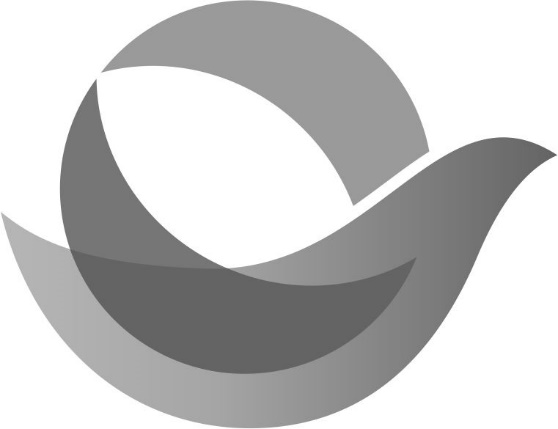 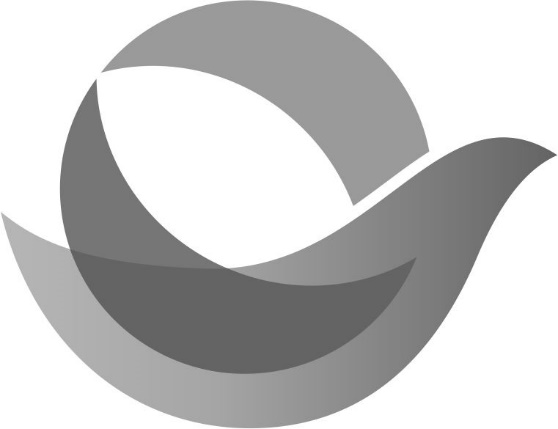 СТРАХАВОЕ ТАВАРЫСТВАЗАКРЫТОЕ АКЦИОНЕРНОЕ СТРАХОВОЕ ОБЩЕСТВО«Прамтрансiнвест»«Промтрансинвест»Наименование учреждения здравоохраненияАдресГРОДНОГРОДНОГРОДНОООО  «ЛОДЭ»ул. Замковая, 4ул. Полиграфистов, 2 УЗ «Гродненская больница скорой медицинской помощи»ул. Советских Пограничников, 115ГУ 1134 военно-медицинский центр МО РБ ул. Дзержинского, 17УЗ «Городская клиническая больница №2»ул. Гагарина, 5УЗ «Городская клиническая больница № 3»БЛК, 59УЗ «Городская клиническая больница № 4»пр. Я. Купалы, 89УЗ «Гродненская областная клиническая больница» б-р Ленинского комсомола, 52УЗ «Гродненская областная инфекционная клиническая больница»б-р Ленинского комсомола, 57ГУЗ «Гродненская областная клиническая больница медицинской реабилитации»ул. Коммунальная, 2УЗ «Гродненская областная детская клиническая больница»ул. Островского, 22УЗ «Гродненский областной эндокринологический диспансер»ул. Болдина, 11УЗ «Медицинская служба Департамента финансов и тыла Министерства внутренних дел по Гродненской области»ул. Островского, 3КУП «Медицинский центр красоты и здоровья» (Государственное предприятие «Медицинский центр красоты и здоровья»)ул. Кирова, 33аГУЗ «Гродненская центральная городская поликлиника»ул. Транспортная, 3ГУЗ «Городская поликлиника № 3»ул. Пестрака, 4ГУЗ «Городская поликлиника №4»пр-т Космонавтов, 58ГУЗ «Городская поликлиника № 5»ул. Обухова Г.А., 15/4ГУЗ «Гродненская поликлиника № 6»ул. Лиможа, 25ГУЗ «Городская поликлиника №7»ул. Химиков, 5ГУЗ «Детская поликлиника №1»ул. Доватора, 23УО «Гродненский государственный медицинский университет» (Профессорский консультативный центр)ул. Горького, 80 (адрес центра: ул. Ватутина, 4а)УЗ «Гродненский областной клинический центр «Психиатрия-наркология»ул. Обухова Г.А., 15УЗ «Гродненский областной клинический кардиологический центр»ул. Болдина, 9УЗ «Гродненский областной клинический перинатальный центр»ул. Горького, 77ГУ «Областной диспансер спортивной медицины»ул. Горького, 18ГУЗ «Детская поликлиника № 2 г. Гродно»ул. Гагарина, 18ЧТУП «ОртоМед»ул. К. Маркса, 29, пом.1ИП Махомет Елена Владимировна (ревматология)Ул. Калиновского, 50-102ООО «Медэлит»ул. Большая Троицкая, 48, к.21ОДО «Белкорвита-Гродно»ул. Советская, 8ООО «Медхаус-бай»ул. Брикеля, 25/2, этаж 2ООО «Медицинский центр «РОСМЕД»ул. Свердлова, 16-23ТУП «Табак»ул. Лелевеля, 12ООО «Панакея»ул. Болдина, 4 «Б», пом. 108ИУП «Медицинский центр «Новое зрение» (подразделение)ул. Социалистическая, 32, ул. Ленина, 13ОАО «Гродно АЗОТ» пр-т Космонавтов, 100ООО «Биаркомплит»пр-т Я. Купалы, 80/3, офис 5 ООО «ВИМПО» («Цэнтр добрага зроку»)пл. Тызенгауза, 4, оф. 1ООО "Клиника женского здоровья"ул.Буденного, 48ООО «Доктор Плюс»Ул. Индустриальная, 2а/1-2лабораторияИООО «Синэво»ул. Советская, 17ул. Победы, д. 34Лаборатория+ амб.-пол. ПомощьИП «Синлаб-ЕМЛ»ул. Гаспадарчая, 19/2лабораторияИООО «Независимая лаборатория ИНВИТРО»ул. Пушкина, 35ул. Свердлова, 16стоматологияУЗ «Центральная городская стоматологическая поликлиника»ул. Суворова, 21аптека«Планета Здоровья»ул. Соломовой, 131ул. Тимирязева, 8-1пр-т Я. Купалы, 82аул.Огинского, 22аптекаГродненское РУП «Фармация»аптекаООО «Лигматон»аптекаФармацевтический холдинг «АПТЕКА Групп»аптеки ADEL и Добрыя лекiаптекаВиватон плюсИВЬЕИВЬЕИВЬЕаптекаВиватон плюсПолный перечень аптек размещен на сайте страховой компании www.promtransinvest.byСМОРГОНЬСМОРГОНЬСМОРГОНЬУЗ «Сморгонская  центральная районная  больница»Структурные подразделения ЦРБ:поликлиника взрослаяполиклиника детскаястоматологическая поликлиникаженская консультацияпротивотуберкулезный кабинетотделение СМППер. Больничный, 13аптека«Планета Здоровья»ул. Гагарина, 3ул. Я. Коласа, 120АСЛОНИМСЛОНИМСЛОНИМУЗ «Слонимская центральная районная  больница»ул. Войкова, 51/аЧУП по оказанию услуг «МедиСлонСервис»ул. Красноармейская, 73б, кааб. 405ООО «Медцентр УЗИ»ул. Брестская, 42 каб.101аптека«Планета Здоровья»Ершова, 50Брестская, 42АКоссовский тракт, 100Красноармейская, 18Коссовский тракт, 74АаптекаВиватон плюсПолный перечень аптек размещен на сайте страховой компании www.promtransinvest.byЛИДАЛИДАЛИДАУЗ «Лидская центральная районная больница»Структурные подразделения ЦРБ:ул. Мицкевича, 1Стационар центральной районной больницыРайонная поликлиникаГородская поликлиникаДетская поликлиникаКожно-венерологический диспансерЖенская консультацияСтанция скорой медицинской помощиЧУП по оказанию услуг «НикаМед»пр-т Победы, 23Медицинский центр «Экватор-М» (СЗАО «ЛИПЛАСТ-СПб»)ул. Качана, 54-БООО «Профимед»ул. Ленинская, 30 п.42лабораторияИООО «Независимая лаборатория ИНВИТРО»б-р князя Гедемина, д. 12/1лабораторияИООО «Синэво»Ул. Советская, 36стоматологияСтоматологическая поликлиника УЗ «Лидская ЦРБ»аптеки«Планета здоровья»Кирова, 8Красноармейская, 63аптекаГродненское РУП «Фармация»аптекаВиватон плюсОШМЯНЫОШМЯНЫОШМЯНЫУЗ «Ошмянская центральная районная больница»Структурные подразделения ЦРБ:поликлиникастоматологическая поликлиникаул.  Борунская, 35аптекаГродненское РУП «Фармация» - ЦРА №90 Ошмянского районаПолный перечень аптек размещен на сайте страховой компании www.promtransinvest.byаптекаВиватон плюсПолный перечень аптек размещен на сайте страховой компании www.promtransinvest.byВОЛКОВЫСКВОЛКОВЫСКВОЛКОВЫСКУЗ «Волковысская центральная районная больница»ул. Социалистическая, 64ГУ "Волковысский зональный центр гигиены и эпидемиологии"Горбатова, 1аЧМУП «Максмед»ул. Медведева, 12ул. Боричевского, 32-61лабораторияИУП «Синлаб-ЕМЛ»ул. Боричевского, 32лабораторияИООО «Независимая лаборатория «ИНВИТРО»ул. Горбатова, 24ааптекаГродненское РУП «Фармация»Полный перечень аптек размещен на сайте страховой компании www.promtransinvest.byОСТРОВЕЦОСТРОВЕЦОСТРОВЕЦУЗ «Островецкая центральная районная больница»пер. Октябрьский, 11аптекаРУП «Фармация»Полный перечень аптек размещен на сайте страховой компании www.promtransinvest.byНОВОГРУДОКНОВОГРУДОКНОВОГРУДОКИП «Синлаб-ЕМЛ»ул. Ленина, 27УЗ «Новогрудская ЦРБ»ул. Волчецкого, 53МОСТЫМОСТЫМОСТЫУЗ «Мостовская ЦРБ»ул. Советская, 55ЩУЧИНЩУЧИНЩУЧИНУЗ «Щучинская центральная районная больница»ул. Мичурина, 22ДЯТЛОВОДЯТЛОВОДЯТЛОВОУЗ «Дятловская ЦРБ»ул. Победы, 2ГУ «Дятловский районный центр гигиены и эпидемиологии»ул. Мицкевича ,2ВОРОНОВОВОРОНОВОВОРОНОВОУЗ «Вороновская центральная районная больница»ул. Советская, 71СВИСЛОЧЬСВИСЛОЧЬСВИСЛОЧЬУЗ «Свислочская центральная районная больница»ул. 17 Сентября, 3аптекаРУП «Фармация»Полный перечень аптек размещен на сайте страховой компании www.promtransinvest.byСКИДЕЛЬСКИДЕЛЬСКИДЕЛЬСкидельская городская больница - Филиал ГУЗ «Городская поликлиника № 5 г. Гродно»ул. Заречная, д. 1аптекаФармацевтический холдинг «АПТЕКА Групп»аптеки ADEL и Добрыя лекiПолный перечень аптек размещен на сайте страховой компании www.promtransinvest.byаптекаРУП «Фармация»Полный перечень аптек размещен на сайте страховой компании www.promtransinvest.byБЕРЕСТОВИЦАБЕРЕСТОВИЦАБЕРЕСТОВИЦАУЗ «Берестовицкая центральная районная больница»ул. Ленина, 10аптекаРУП «Фармация»Полный перечень аптек размещен на сайте страховой компании www.promtransinvest.by